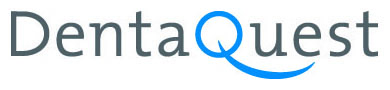 DECEMBER 21, 2016					                    CONTACT: Kristin LaRocheFOR IMMEDIATE RELEASE 			           kristin.laroche@improvingoralhealth.com			    								                      (617) 886-1458         DENTAQUEST ANNOUNCES SENIOR LEADERSHIP APPOINTMENTS ACROSS THE ORGANIZATIONLong-standing leaders within the enterprise promoted to grow impact 	BOSTON – DentaQuest recently announced several senior leadership appointments and updates across the organization in an ongoing effort to advance person-centered health.Ralph Fuccillo, M.A., has been appointed as senior advisor, office of the CEO, transitioning from his role as president of DentaQuest Foundation after over a decade of leadership, during which he built the nation’s largest philanthropic organization focused solely on oral health. As senior advisor, Fuccillo will leverage his experience across the organization to advance health equity. Brian Souza, who currently serves as the DentaQuest Foundation’s vice president of strategy and operations, will now serve as DentaQuest’s chief impact officer. In this new role, Souza will lead a new Impact Division of DentaQuest that includes the DentaQuest Foundation and the DentaQuest Institute. Souza will also lead the Impact Integration Group, with the goal of spreading into practice those innovations that improve quality, patient experience and provider satisfaction, and also lower costs. Michael Monopoli, D.M.D., M.P.H., M.S., a national leader in public health dentistry and philanthropy, who has served most recently as vice president for programs at DentaQuest Foundation, will serve as executive director of DentaQuest Foundation, where he will lead a dedicated team that supports the work of the Oral Health 2020 network.	“Each of these outstanding leaders has a long-standing, proven track record of innovation, hard work and commitment to our mission,” said Steve Pollock, president and CEO of DentaQuest. “These strategic appointments position us to enhance and lead person-centered health care for years to come.”These announcements follow those made earlier this week about the retirement of Dr. Rob Compton and appointment of Tequila Terry to serve as executive director of DentaQuest Institute.To learn more about these leaders and their roles, visit: http://www.dentaquest.com/about-us/dentaquest-leadership/.  About DentaQuest
Based in Boston, Mass., DentaQuest (www.dentaquest.com) is the largest oral health company in the Medicaid space. Along with its charitable DentaQuest Foundation (www.dentaquestfoundation.org), its clinical DentaQuest Care Group and its educational DentaQuest Institute (www.dentaquestinstitute.org), its mission is to improve the oral health of all. Follow DentaQuest on Twitter @DentaQuest, Facebook at www.facebook.com/DentaQuest, Instagram @inside_dentaquest and LinkedIn at www.linkedin.com/company/dentaquest, and subscribe to our blog, Oral Health Matters at http://oralhealthmatters.blogspot.com/.###
